项目编号：YC23001014（ZBA）三原县2023年部分公路工程设计项目竞争性磋商文件(专门面向中、小企业)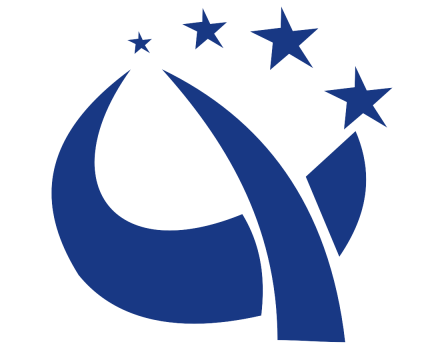 采  购  人：三原县交通运输局采购代理机构：亿诚建设项目管理有限公司日        期：二〇三年三月目    录第一章   竞争性磋商公告项目概况三原县2023年部分公路工程设计项目采购项目的潜在供应商应在西安市雁塔区吉祥路135号（亿诚建设项目管理有限公司招标部）获取采购文件，并于2023年03月24日14时00分（北京时间）前提交响应文件。一、项目基本情况项目编号：YC23001014（ZBA）项目名称：三原县2023年部分公路工程设计项目采购方式：竞争性磋商预算金额：790,000.00元采购需求：合同包1(三马路东里至双槐段改建工程设计):合同包预算金额：240,000.00元合同包最高限价：240,000.00元本合同包不接受联合体投标合同履行期限：自合同签订之日起30日历天内。合同包2(朱峪路等桥至朱家湾段改建工程设计):合同包预算金额：300,000.00元合同包最高限价：300,000.00元本合同包不接受联合体投标合同履行期限：自合同签订之日起30日历天内。合同包3(孟店桥建设工程设计):合同包预算金额：250,000.00元合同包最高限价：250,000.00元本合同包不接受联合体投标合同履行期限：自合同签订之日起30日历天内。二、申请人的资格要求：1.满足《中华人民共和国政府采购法》第二十二条规定;2.落实政府采购政策需满足的资格要求：合同包1(三马路东里至双槐段改建工程设计)落实政府采购政策需满足的资格要求如下:详见本公告“其它补充事宜”。合同包2(朱峪路等桥至朱家湾段改建工程设计)落实政府采购政策需满足的资格要求如下:详见本公告“其它补充事宜”。合同包3(孟店桥建设工程设计)落实政府采购政策需满足的资格要求如下:详见本公告“其它补充事宜”。3.本项目的特定资格要求：合同包1(三马路东里至双槐段改建工程设计)特定资格要求如下:具有独立承担民事责任能力的法人或其他组织，提供合法有效的营业执照；供应商具备建设行政主管部门核发的有效的公路行业（公路）专业丙级及以上设计资质，项目负责人须具备公路行业相关专业高级职称；供应商应授权合法的人员参加投标全过程，其中法定代表人/负责人直接投标，须提交法定代表人/负责人身份证明书和身份证。法定代表人/负责人授权代表参加投标的，须出具法定代表人/负责人授权书及授权代表身份证；具有良好的商业信誉和健全的财务会计制度(提供2021年度或2022年度经会计事务所或审计机构审计的财务审计报告（成立时间至响应文件递交截止时间不足一年的可提供成立后任意时段的资产负债表）或在投标截止时间前12个月内其开户银行出具的资信证明及开户银行证明材料）；有依法缴纳税收和社会保障资金的良好记录（提供投标截止时间前12个月内任意一个月依法缴纳税收和社保证明（社会保障资金缴存单据或社保机构开具的社会保险参保缴费情况证明），依法免税的应提供相关证明材料，依法不需要缴纳社会保障资金的应提供相关证明材料）；参加政府采购活动前三年内，在经营活动中没有重大违法记录的声明；供应商不得为“信用中国”网站（www.creditchina.gov.cn）中列入失信被执行人（中国执行信息公开网http://zxgk.court.gov.cn）和重大税收违法失信主体名单的供应商，不得为中国政府采购网（www.ccgp.gov.cn）政府采购严重违法失信行为记录名单中被财政部门禁止参加政府采购活动的供应商（提供获取竞争性磋商文件当日起至开标截止前任意一天内的查询结果网页截图并加盖公章）；本项目不接受联合体投标。合同包2(朱峪路等桥至朱家湾段改建工程设计)特定资格要求如下:（1）具有独立承担民事责任能力的法人或其他组织，提供合法有效的营业执照；（2）供应商具备建设行政主管部门核发的有效的公路行业（公路）专业丙级及以上资质，项目负责人须具备公路行业相关专业高级职称；（3）供应商应授权合法的人员参加投标全过程，其中法定代表人/负责人直接投标，须提交法定代表人/负责人身份证明书和身份证。法定代表人/负责人授权代表参加投标的，须出具法定代表人/负责人授权书及授权代表身份证；（4）具有良好的商业信誉和健全的财务会计制度(提供2021年度或2022年度经会计事务所或审计机构审计的财务审计报告（成立时间至响应文件递交截止时间不足一年的可提供成立后任意时段的资产负债表）或在投标截止时间前12个月内其开户银行出具的资信证明及开户银行证明材料）；（5）有依法缴纳税收和社会保障资金的良好记录（提供投标截止时间前12个月内任意一个月依法缴纳税收和社保证明（社会保障资金缴存单据或社保机构开具的社会保险参保缴费情况证明），依法免税的应提供相关证明材料，依法不需要缴纳社会保障资金的应提供相关证明材料）；   （6）参加政府采购活动前三年内，在经营活动中没有重大违法记录的声明；（7）供应商不得为“信用中国”网站（www.creditchina.gov.cn）中列入失信被执行人（中国执行信息公开网http://zxgk.court.gov.cn）和重大税收违法失信主体名单的供应商，不得为中国政府采购网（www.ccgp.gov.cn）政府采购严重违法失信行为记录名单中被财政部门禁止参加政府采购活动的供应商（提供获取竞争性磋商文件当日起至开标截止前任意一天内的查询结果网页截图并加盖公章）；（8）本项目不接受联合体投标。合同包3(孟店桥建设工程设计)特定资格要求如下:（1）具有独立承担民事责任能力的法人或其他组织，提供合法有效的营业执照；（2）供应商具备建设行政主管部门核发的有效的公路行业（公路）专业乙级及以上资质，项目负责人须具备公路行业相关专业高级职称；（3）供应商应授权合法的人员参加投标全过程，其中法定代表人/负责人直接投标，须提交法定代表人/负责人身份证明书和身份证。法定代表人/负责人授权代表参加投标的，须出具法定代表人/负责人授权书及授权代表身份证；（4）具有良好的商业信誉和健全的财务会计制度(提供2021年度或2022年度经会计事务所或审计机构审计的财务审计报告（成立时间至响应文件递交截止时间不足一年的可提供成立后任意时段的资产负债表）或在投标截止时间前12个月内其开户银行出具的资信证明及开户银行证明材料）；（5）有依法缴纳税收和社会保障资金的良好记录（提供投标截止时间前12个月内任意一个月依法缴纳税收和社保证明（社会保障资金缴存单据或社保机构开具的社会保险参保缴费情况证明），依法免税的应提供相关证明材料，依法不需要缴纳社会保障资金的应提供相关证明材料）；    （6）参加政府采购活动前三年内，在经营活动中没有重大违法记录的声明；（7）供应商不得为“信用中国”网站（www.creditchina.gov.cn）中列入失信被执行人（中国执行信息公开网http://zxgk.court.gov.cn）和重大税收违法失信主体名单的供应商，不得为中国政府采购网（www.ccgp.gov.cn）政府采购严重违法失信行为记录名单中被财政部门禁止参加政府采购活动的供应商（提供获取竞争性磋商文件当日起至开标截止前任意一天内的查询结果网页截图并加盖公章）；（8）本项目不接受联合体投标。三、获取采购文件时间：2023年03月14日至2023年03月20日，每天上午09:00:00至12:00:00下午14:00:00至17:00:00（北京时间）途径：西安市雁塔区吉祥路135号（亿诚建设项目管理有限公司招标部）方式：现场获取售价：0元四、响应文件提交截止时间：2023年03月24日14时00分00秒（北京时间）地点：西安市雁塔区吉祥路135号（亿诚建设项目管理有限公司七楼会议室）五、开启时间：2023年03月24日14时00分00秒（北京时间）地点：西安市雁塔区吉祥路135号（亿诚建设项目管理有限公司七楼会议室）六、公告期限自本公告发布之日起3个工作日。七、其他补充事宜1、供应商购买采购文件时须携带单位介绍信、经办人身份证原件及复印件加盖公章。供应商应按照陕西省财政厅关于政府采购供应商注册登记有关事项的通知要求，通过陕西省政府采购网注册登记加入陕西省政府采购供应商库否则无法发布成交公告。2、依据《中华人民共和国政府采购法》和《中华人民共和国政府采购实施条例》的有关规定，落实政府采购政策：1）、《节能产品政府采购实施意见》（财库〔2004〕185号）；2）、《财政部司法部关于政府采购支持监狱企业发展有关问题的通知》（财库〔2014〕68号）；3）、《财政部、民政部、中国残疾人联合会关于促进残疾人就业政府采购政策的通知》财库〔2017〕141号；4）、《国务院办公厅关于建立政府强制采购节能产品制度的通知》（国办发〔2007〕51号）；5）、《环境标志产品政府采购实施的意见》（财库〔2006〕90号）；6）、《财政部发展改革委生态环境部市场监管总局关于调整优化节能产品、环境标志产品政府采购执行机制的通知》（财库〔2019〕9号）；7）、陕西省财政厅关于印发《陕西省中小企业政府采购信用融资办法》（陕财办采〔2018〕23号）；）8、《政府采购促进中小企业发展管理办法》（财库〔2020〕46号）；9）、《关于进一步加大政府采购支持中小企业力度的通知》（财库〔2022〕19号）；10）、其他需要落实的政府采购政策。3、本项目为专门面向中小企业采购，供应商应为中型企业或小型、微型企业或监狱企业或残疾人福利性单位。供应商为中型、小型、微型企业的，提供《中小企业声明函》；供应商为监狱企业的，应提供监狱企业的证明文件；供应商为残疾人福利性单位的，应提供《残疾人福利性单位声明函》。八、对本次招标提出询问，请按以下方式联系。1.采购人信息名称：三原县交通运输局地址：三原县汽车北站2楼联系方式：029-328531112.采购代理机构信息名称：亿诚建设项目管理有限公司地址：陕西省西安市雁塔区吉祥路135号联系方式：029-882235653.项目联系方式项目联系人：董海龙、蒋斌电话：029-88223565第二章 供应商须知供应商须知前附表供应商须知一、总则1.1、项目概况1.1.1 根据《中华人民共和国政府采购法》以及有关法律、法规和规章的规定，本项目已具备采购条件，现对本工程设计进行采购。1.1.2 本项目采购人：见供应商须知前附表。1.1.3 本项目采购代理机构：见供应商须知前附表。1.1.4 本项目名称：见供应商须知前附表。1.1.5 本项目建设地点：见供应商须知前附表。1.1.6 本项目概况：见供应商须知前附表。1.2、资金来源和落实情况1.2.1 本项目的资金来源：见供应商须知前附表。1.2.2 本项目的资金落实情况：见供应商须知前附表。1.3、采购范围、计划工期和质量要求1.3.1 本次采购范围：见供应商须知前附表。1.3.2 本项目的计划工期：见供应商须知前附表。1.3.3 本项目的质量要求：见供应商须知前附表。1.4、供应商资格要求1.4.1 具备承担本项目设计的资格要求：见供应商须知前附表。1.4.2 供应商不得存在下列情形之一：（1）为采购人不具有独立法人资格的附属机构（单位）； （2）与采购人存在利害关系且可能影响招标公正性； （3）与本采购项目的其他供应商为同一个单位负责人；（4）与本采购项目的其他供应商存在控股、管理关系； （5）为本采购项目的代建人； （6）与本采购项目的代建人或采购代理机构同为一个法定代表人；（7）与本采购项目的代建人或采购代理机构存在控股或参股关系；（8）被依法暂停或者取消投标资格；（9）被责令停产停业、暂扣或者吊销许可证、暂扣或者吊销执照；（10）进入清算程序，或被宣告破产，或其他丧失履约能力的情形； （12）在最近三年内有骗取中标或严重违约或重大工程质量问题的。1.4.3本项目不接受联合体磋商1.5、费用承担1.5.1供应商准备和参加投标活动发生的费用自理。1.6、保密1.6.1参与采购活动的各方应对竞争性磋商文件和竞争性磋商响应文件中的商业和技术等秘密保密，违者应对由此造成的后果承担法律责任。 1.7、语言文字1.7.1除专用术语外，与采购投标有关的语言均使用中文。必要时专用术语应附有中文注释。1.8、计量单位1.8.1所有计量均采用中华人民共和国法定计量单位。1.9、踏勘现场1.9.1 踏勘现场：见供应商须知前附表。 1.9.2 供应商踏勘现场发生的费用自理。1.9.3 除采购人的原因外，供应商自行负责在踏勘现场中所发生的人员伤亡和财产损失。1.9.4 采购人在踏勘现场中介绍的工程场地和相关的周边环境情况，供应商在编制竞争性磋商响应文件时参考，采购人不对供应商据此作出的判断和决策负责。1.10 答疑见磋商须知前附表。答疑内容为竞争性磋商文件的组成部分。1.11 分包以暂估价形式包括在总承包范围内的专业分包工程、货物属于依法必须进行采购的项目范围且达到国家规定规模标准的，应当依法进行采购。1.12 偏离见磋商须知前附表。2、竞争性磋商文件2.1、竞争性磋商文件的构成2.1.1竞争性磋商文件是供应商准备磋商响应文件和参加磋商的依据，同时也是评审的重要依据，具有准法律文件性质。竞争性磋商文件用以阐明采购项目所需的资质、技术、服务及报价等要求、磋商程序、有关规定和注意事项以及合同主要条款等。本竞争性磋商文件包括以下内容：（1）竞争性磋商公告；（2）磋商须知及前附表；（3）评审办法；（4）合同条款及合同文件格式； （5）采购内容及要求等；（6）竞争性磋商响应文件格式。根据本章第1.10款、第2.2款和第2.3款对竞争性磋商文件所作的澄清、修改，构成竞争性磋商文件的组成部分。2.1.2发标时，随竞争性磋商文件一并发给各供应商本项目的“工程量清单电子版（如有）”。各供应商应无条件的使用竞争性磋商响应文件电子版，及时检查光盘是否可用，并承担不利后果。不得对工程量、原表格形式进行增删、隐藏等改动，如改动，即为废标。2.1.3供应商应及时购买并获取竞争性磋商文件，否则引起的一切后果由供应商自负。2.2、竞争性磋商文件的澄清2.2.1供应商应仔细阅读和检查竞争性磋商文件的全部内容。如发现缺页或附件不全，应及时向采购人提出，以便补齐。如有疑问，按照前附表要求向采购人提出疑问，要求采购人对竞争性磋商文件予以澄清。2.2.2 竞争性磋商文件的澄清按照相关法律法规规定的时间回复，但不指明澄清问题的来源。2.2.3 供应商应及时领取并获取澄清和修改后的竞争性磋商文件，未按澄清和修改后的竞争性磋商文件编制的竞争性磋商响应文件有可能被磋商小组否决。2.3、竞争性磋商文件的修改2.3.1提交首次响应文件截止之日前，采购人、采购代理机构或者磋商小组可以对已发出的磋商文件进行必要的澄清或者修改，澄清或者修改的内容作为磋商文件的组成部分。澄清或者修改的内容可能影响响应文件编制的，采购人、采购代理机构应当在提交首次响应文件截止时间至少5日前，以书面形式通知所有获取磋商文件的供应商；不足5日的，采购人、采购代理机构应当顺延提交首次响应文件截止时间。2.3.2 供应商应及时登录相应网站查看本项目的采购变更信息，否则引起的一切后果由供应商自负。2.3.3 竞争性磋商文件、竞争性磋商文件澄清（答疑）纪要、竞争性磋商文件修改（补充）文件等内容均以发布的为准。当竞争性磋商文件、竞争性磋商文件澄清（答疑）纪要、竞争性磋商文件修改（补充）文件在同一内容的表述上不一致时，以时间在后的为准。2.4、竞争性磋商文件的获取2.4.1 供应商必须从采购代理机构获取竞争性磋商文件，供应商自行转让或复制竞争性磋商文件视为无效。竞争性磋商文件一经售出，一律不退，仅作为本次竞争性磋商使用。2,。4.2 供应商获取竞争性磋商文件后，应仔细检查竞争性磋商文件的所有内容，如有残缺等问题应在获得磋商文件3日内向采购代理机构提出，否则，由此引起的损失由供应商自行承担。2.5、本磋商文件的解释权归采购代理机构及采购人。3、磋商响应文件3.1、磋商响应文件的编制磋商响应文件必须根据采购代理机构发售的竞争性磋商文件第六章中提供的“竞争性磋商响应文件格式”填写相关内容。具体包括：（一）磋商响应函（二）第一次磋商报价表（三）分项报价表（四）供应商资格证明文件（五）（合同）商务主要条款响应偏差表（六）拟投入本项目的主要负责人简历表（七）参与本项目主要人员表（八）对本项目的理解（九）技术方案（十）质量保证（十一）近年业绩的有关证明材料（十二）供应商企业关系关联承诺书（十三）供应商廉洁自律承诺书（十四）供应商认为有必要补充说明的事项（十五）供应商承诺书3.1.2竞争性磋商响应文件电子标书： 竞争性磋商响应文件电子标书是竞争性磋商响应文件的组成部分，供应商应无条件使用竞争性磋商文件中的格式，不按统一规定填报电子竞争性磋商响应文件，造成评审软件无法判别时，将按无效竞争性磋商响应文件处理。其他见“磋商须知前附表”。3.2、磋商报价3.2.1 磋商报价是指完成本项目的所有费用，本项目报价为含税总报价，应包 含完成本项目内容所需的一切费用，采购人不再支付其他费用，以磋商文件的内 容和要求作为磋商依据； 3.2.2 供应商应在磋商文件中的磋商一览表上，标明项目报价、服务期限等； 任何有选择的报价不予接受； 3.2.3 磋商一览表应有供应商公章及法定代表人或被授权人的签字或盖章； 3.2.4 磋商一览表中标明的价格，在合同执行过程中，不得以任何理由变更； 3.2.5 凡因供应商对磋商文件阅读不深、理解不透、误解、疏漏、或因市场行 情了解不清造成的后果和风险均由供应商自负； 3.2.6 最低报价不是成交的唯一依据。 3.2.7 当磋商小组认为某个供应商的报价明显低于其他通过符合性审查供应 商的报价，有可能影响服务质量和不能诚信履约的，应要求该供应商在磋商现场 合理的时间内提供书面说明，必要时提交相关证明材料；供应商不能证明其报价 合理的，磋商小组将其作为无效磋商处理。3.3、磋商有效期3.3.1 磋商有效期：见供应商须知前附表，磋商有效期短于此规定期限的磋商响应文件，视为无效文件，其磋商响应文件将被拒绝。成交单位的磋商响应文件有效期延长至合同执行完毕。3.3.2 在磋商有效期内，供应商的磋商响应文件保持有效，供应商不得要求撤销或修改其磋商响应文件。3.3.3 磋商有效期从磋商之日起计算。3.4、磋商保证金：无3.5 资格审查资料原件（见磋商须知前附表）3.6 备选磋商方案除磋商须知前附表另有规定外，供应商不得递交备选磋商方案。3.7 竞争性磋商响应文件的编制3.7.1竞争性磋商响应文件应按“竞争性磋商响应文件格式”进行编写，如有必要，可以增加附页，作为竞争性磋商响应文件的组成部分。其中，磋商函附录在满足竞争性磋商文件实质性要求的基础上，可以提出比竞争性磋商文件要求更有利于采购人的承诺。3.7.2 竞争性磋商响应文件应当对竞争性磋商文件有关工期、磋商有效期、质量要求、采购内容及要求、采购范围等实质性内容作出响应。3.7.3纸质竞争性磋商响应文件应用不褪色的材料书写或打印，文件封面及其它有要求的部位应加盖供应商印章并经法定代表人或其委托代理人签字或盖章。由委托代理人签字或盖章的竞争性磋商响应文件中须同时提交供应商签署的授权代理委托书。供应商签署授权代理委托书格式、签字、盖章、及内容均应符合要求，否则竞争性磋商响应文件签署授权代理委托书无效。竞争性磋商响应文件应尽量避免涂改、行间插字或删除。如果出现上述情况，改动之处应加盖单位章或由供应商的法定代表人或其授权的代理人签字确认。签字或盖章的具体要求见磋商须知前附表，签章意为签字并盖章。 3.7.4 纸质竞争性磋商响应文件正本、副本份数见磋商须知前附表。正本和副本的封面上应清楚地标记“正本”或“副本”的字样。3.7.5 纸质竞争性磋商响应文件的正本与副本应分别装订成册，并编制目录，具体装订要求见磋商须知前附表规定。供应商应按本须知前附表所规定的份数提交竞争性磋商响应文件。竞争性磋商响应文件的正本和副本均需用A4纸打印，字迹应清晰易于辨认，并应在竞争性磋商响应文件封面的右上角清楚地注明“正本”或“副本”，竞争性磋商响应文件的正本与副本应分别胶装成册，电子竞争性磋商响应文件单独密封并放置于磋商响应文件正本中。除供应商对错误处必须修改外，全套竞争性磋商响应文件应无涂改或行间插字和增删。如有修改，修改处应由供应商的法定代表人、委托代理人签字或盖章。3.7.6电子竞争性磋商响应文件的编制要求见磋商须知前附表。4. 磋商响应4.1 竞争性磋商响应文件的密封和标记4.1.1纸质竞争性磋商响应文件、磋商响应文件电子版磋商须知前附表第3.7.5项要求密封，加贴封条，标明磋商响应文件和磋商响应文件电子版字样，并在封套的封口处加盖供应商公章和法定代表人（或委托代理人）印章。4.1.2 纸质竞争性磋商响应文件的封套上应清楚地标记“正本”或“副本”字样，封套上应写明的其他内容见磋商须知前附表。4.1.3 未按本章第4.1.1项或第4.1.2项要求密封和加写标记的竞争性磋商响应文件，采购人不予受理。4.2 竞争性磋商响应文件的递交4.2.1 供应商应在本章第2.2.2项规定的磋商截止时间前递交竞争性磋商响应文件。4.2.2 供应商递交竞争性磋商响应文件的地点：见磋商须知前附表。4.2.3 除磋商须知前附表另有规定外，供应商所递交的竞争性磋商响应文件不予退还。4.2.4 逾期送达的或者未送达指定地点的竞争性磋商响应文件，采购人不予受理。4.3竞争性磋商响应文件的修改与撤回4.3.1 在本章第2.2.2项规定的磋商截止时间前，供应商可以修改或撤回已递交的竞争性磋商响应文件，最终竞争性磋商响应文件以磋商截止时间前完成递交或上传最后一份竞争性磋商响应文件为准。4.3.2 供应商修改或撤回已递交竞争性磋商响应文件的书面通知应由法定代表人或其授权代理人签字并加盖公章。4.3.3 修改的内容为竞争性磋商响应文件的组成部分。修改的竞争性磋商响应文件应按照本章第3条、第4条规定进行编制、密封、标记和递交，并标明“修改”字样。4.3.4在磋商截止时间之后，供应商不得补充、修改竞争性磋商响应文件。4.3.5在磋商截止时间至磋商有效期满之前，供应商不得撤回其竞争性磋商响应文件，否则其磋商保证金将被没收。4.4竞争性磋商响应文件材料的更新4.4.1供应商在提交竞争性磋商响应文件时，如竞争性磋商响应文件的内容发生重大变化，供应商须对其重新更新，以证明其仍能满足竞争性磋商响应文件资格评审标准，并且所提供的材料是经过采购人确认的。如果在评审时供应商已经不能达到竞争性磋商响应文件中资格评审标准，其磋商将被拒绝。5. 磋商5.1 磋商时间和地点采购人在规定的磋商截止时间（磋商时间）和磋商须知前附表规定的地点组织竞争性磋商，并邀请所有供应商的法定代表人或其委托代理人准时参加。5.2 磋商程序主持人按下列程序进行磋商会议：1）介绍参加会议的单位领导和来宾；2）介绍参加磋商会议的供应商；3）宣布会议纪律；4）宣布监督、监标、记录人员名单；5）由监标人及各供应商代表共同查验竞争性磋商响应文件密封完整性，并宣布查验结果；6）开启响应文件后，由采购人或采购代理机构依法对供应商的资格部分进行审查，缺项或一项不符合要求即不合格，不合格的供应商其投标无效，休会；7）磋商；8）评审；9）会议结束。6. 评审6.1 磋商小组6.1.1评审由采购人依法组建的磋商小组负责。磋商小组由采购人或其委托的采购代理机构熟悉相关业务的代表，以及有关技术、经济等方面的专家组成。磋商小组成员人数以及技术、经济等方面专家的确定方式见磋商须知前附表。6.1.2 磋商小组成员有下列情形之一的，应当回避：（1）采购人或供应商的主要负责人的近亲属；（2）项目主管部门或者行政监督部门的人员；（3）与供应商有经济利益关系，可能影响对投标公正评审的；（4）曾因在采购、评审以及其他与采购投标有关活动中从事违法行为而受过行政处罚或刑事处罚的。6.2 评审原则	评审活动遵循公平、公正、科学和择优的原则。6.3 评审6.3.1磋商小组按照第三章“评审办法”规定的方法、评审因素、标准和程序对竞争性磋商响应文件进行评审。第三章“评审办法”没有规定的方法、评审因素和标准，不作为评审依据。6.3.2评审过程的保密（1） 磋商后，直至授予成交人合同为止，凡属于对竞争性磋商响应文件的审查、补遗、评价和比较的有关资料以及成交人候选人的推荐情况等均严格保密。（2） 在竞争性磋商响应文件的评审、成交人候选人推荐以及授予合同的过程中，供应商向采购人和磋商小组施加影响的任何行为，都将会导致其磋商被拒绝直至取消其中标资格。（3） 成交人确定后，采购人不对未成交人就评审过程以及未能中标原因作出任何解释。未成交人不得向磋商小组组成人员或其他有关人员索问评审过程的情况和材料。6.3.3竞争性磋商响应文件的澄清（1）为有助于竞争性磋商响应文件的审查、评价和比较，磋商小组可以书面形式要求供应商对竞争性磋商响应文件不明确的内容作必要的澄清或说明，供应商应采用书面形式进行澄清或说明，但不得超出竞争性磋商响应文件的范围或竞争性磋商响应文件的实质性内容。根据本须知第6.3.4条规定，凡属于磋商小组在评审中发现的计算错误进行核实的修改不在此列。（2）磋商小组认为有必要时，可向供应商进行询标。6.3.4竞争性磋商响应文件计算错误的修正（1）磋商小组将对确定为实质上响应竞争性磋商文件要求的竞争性磋商响应文件进行校核，看其是否有计算或表达上的错误，修正错误的原则如下：当单价与数量的乘积与合价不一致时，以单价为准，除非磋商小组认为单价有明显的小数点错误，此时应以标出的合价为准，并修改单价。（2）按上述修正错误的原则及方法调整或修正竞争性磋商响应文件的磋商报价，供应商同意后，调整后的磋商报价对供应商起约束作用。如果供应商不接受修正后的报价，则其磋商将被拒绝，并不影响评审工作。6.3.5竞争性磋商响应文件的评审、比较和否决（1）磋商小组仅对在实质上响应竞争性磋商文件要求的竞争性磋商响应文件进行评估和比较。未响应竞争性磋商文件和合同条款的竞争性磋商响应文件，不得进行评审。（2）在评审过程中，磋商小组可以书面形式要求供应商就竞争性磋商响应文件中含义不明确的内容进行书面说明并提供相关材料。（3）磋商小组依据本次评审标准和方法，对竞争性磋商响应文件进行评审，向采购人提出书面评审报告，并根据得分由高到低的顺序，推荐成交人候选人。7. 合同授予7.1 定标方式除磋商须知前附表规定磋商小组直接确定成交人外，采购人依据磋商小组推荐的成交候选人确定成交人，磋商小组推荐成交候选人的人数见磋商须知前附表。7.2 成交通知7.2.1在本章规定的磋商有效期内，采购人将对成交候选人公示，公示期为1日。7.2.2在公示期内，未接到供应商对评审结果提出异议或未接到采购行政监督部门通知采购人在招投标活动中有违法行为时，公示期满后，采购人将向第一成交候选人发出成交通知书，并向相关机构备案。7.3 履约担保7.3.1在签订合同前，成交人应按磋商须知前附表规定的金额、担保形式和竞争性磋商文件第四章“合同条款及格式”规定的履约担保格式向采购人提交履约担保。联合体中标的，其履约担保由牵头人递交，并应符合磋商须知前附表规定的金额、担保形式和竞争性磋商文件第四章“合同条款及格式”规定的履约担保格式要求。7.3.2 成交人不能按本章第7.3.1项要求提交履约担保的，视为放弃成交，其磋商保证金不予退还，给采购人造成的损失超过磋商保证金数额的，成交人还应当对超过部分予以赔偿。7.4支付担保采购人按前附表规定的金额及担保形式向成交人提交支付担保。7.5签订合同7.5.1采购人和成交人应当自成交通知书发出之日起30日内，根据竞争性磋商文件和成交人的竞争性磋商响应文件订立书面合同。成交人无正当理由拒签合同的，采购人取消其成交资格，其磋商保证金不予退还；给采购人造成的损失超过磋商保证金数额的，成交人还应当对超过部分予以赔偿。 7.5.2 发出成交通知书后，采购人无正当理由拒签合同的，采购人向成交人退还磋商保证金；给成交人造成损失的，还应当赔偿损失。 8. 重新组织采购和不再组织采购8.1 重新组织采购有下列情形之一的，采购人将重新组织采购：（1）通过资格预审或审查的供应商少于3个的；（2）磋商截止时间止，供应商少于3个的；（3）经磋商小组评审后否决所有投标的。8.2 不再组织采购重新组织采购再次失败的，属于必须审批或核准的工程建设项目，经原审批或核准部门批准后不再进行采购。9. 纪律和监督9.1 对采购人的纪律要求采购人不得泄漏采购投标活动中应当保密的情况和资料，不得与供应商串通损害国家利益、社会公共利益或者他人合法权益。9.2 对供应商的纪律要求供应商不得相互串通磋商或者与采购人串通磋商，不得向采购人或者磋商小组成员行贿谋取成交，不得以他人名义磋商或者以其他方式弄虚作假骗取成交；供应商不得以任何方式干扰、影响评审工作。9.3 对磋商小组成员的纪律要求磋商小组成员不得收受他人的财物或者其他好处，不得向他人透漏对竞争性磋商响应文件的评审和比较、成交人候选人的推荐情况以及评审有关的其他情况。在评审活动中，磋商小组成员不得擅离职守，影响评审程序正常进行，不得使用第三章“评审办法”没有规定的评审因素和标准进行评审。9.4 对与评审活动有关的工作人员的纪律要求与评审活动有关的工作人员不得收受他人的财物或者其他好处，不得向他人透漏对竞争性磋商响应文件的评审和比较、成交人候选人的推荐情况以及评审有关的其他情况。在评审活动中，与评审活动有关的工作人员不得擅离职守，影响评审程序正常进行。9.5 投诉供应商和其他利害关系人认为本次采购活动违反法律、法规和规章规定的，有权向有关行政监督部门投诉。10. 需要补充的其他内容无评审办法一、初步审查前附表注：依据法律法规和磋商文件的规定，对响应文件中的资格证明文件等进行初步审查，审查内容见“初步审查前附表”中的资格审查标准。 一、总则第一条 为了做好本项目的评审工作，保证项目评审工作的正常有序进行，维护采购人、供应商的合法权益，依据《中华人民共和国政府采购法》及其它相关法律法规，本着公开、公平、公正的原则，制定评审办法。第二条 本次项目评审采用综合评分法作为对供应商磋商响应文件的比较方法。第三条 采购人将根据本次采购项目的特点，参照《中华人民共和国政府采购法》及《政府采购竞争性磋商采购方式管理暂行办法》等有关规定组建磋商小组。采购人或者采购代理机构应当从省级以上财政部门设立的政府采购评审专家库中，通过随机方式抽取评审专家，并负责组织不少于 3 人组成的磋商小组，磋商小组由采购人代表和有关技术、经济等方面的专家组成。磋商小组负责评审活动。在磋商小组中技术、经济类专家人数不少于专家总人数的2/3，采购代理机构负责磋商过程中的记录、联络及磋商小组交办的其他工作。第四条 评委会按照“客观公正，实事求是”的原则，对各供应商的磋商响应文件的符合性及响应性进行评审。二、评审方法按照《中华人民共和国政府采购法》、中华人民共和国2015年第658号国务院令、《中华人民共和国政府采购法实施条例》和中华人民共和国财政部财库〔2014〕214号文件《政府采购竞争性磋商采购方式管理暂行办法》的规定，竞争性磋商小组采用综合评分法对提交最后报价的供应商的磋商响应文件和最后报价进行综合评分，按照评审得分由高到低顺序推荐3名成交候选人。三、评审程序审查分为初步评审和详细评审。分别按照以下内容对磋商响应文件进行检查，一项不合格即按照无效响应处理。初步评审：1.1 采购人和采购代理机构根据“初步审查前附表”中的资格审查标准对供应商必备资质证明文件进行审查，签字确认检查结果。不符合竞争性磋商文件要求的资格审查按无效文件处理，不得进入后续评审工作。1.2 竞争性磋商小组对响应文件的形式性和响应性根据“初步审查前附表”中的要求进行审查。响应文件满足竞争性磋商文件的要求，无显著的差异或保留。2、响应文件审查响应文件审查合格的为实质性响应磋商文件要求的供应商。3、详细评审按评标办法对实质性响应磋商文件要求的供应商的磋商响应文件进行评审。4、澄清有关问题磋商小组在对磋商响应文件的有效性、完整性和响应程度进行审查时，可以要求供应商对磋商响应文件中含义不明确、同类问题表述不一致或者有明显文字和计算错误的内容等作出必要的澄清、说明或者更正。供应商的澄清、说明或者更正不得超出磋商响应文件的范围或者改变磋商响应文件的实质性内容。磋商小组要求磋商报价人澄清、说明或者更正磋商响应文件的，应当以书面形式提出。磋商报价人的澄清、说明或者更正应当由法定代表人或其授权代表签字或者加盖公章。由授权代表签字的，应当提供法定代表人授权书。5、磋商小组逐一与实质性响应磋商文件要求的供应商进行磋商。6、比较、评价：6.1 对所有实质性响应文件进行了评审价确认之后，由竞争性磋商小组各成员按照“第三章 评标办法”详细评审表中的《评审因素及量化指标》独立进行评审。详细评审表6.2磋商小组在评审过程中，发现响应文件出现下列情况之一者，按以下原则修正：6.2.1 大写金额与小写金额不一致的，以大写金额为准；6.2.2 总价金额与按单价汇总金额不一致的，以单价金额计算结果为准；6.2.3 单价金额小数点有明显错位的，应以总价为准，并修改单价；6.2.4 对不同文字文本响应文件的解释发生异议的，以中文文本为准；6.2.5 文字与图表不一致的，以文字为准；6.2.6 正本与副本不一致的，以正本为准；7、对于符合政策性优惠的，其评标价按照以下规则进行计算调整。7.1 中、小企业的价格评分标准（1）对中型、小型企业产品的价格给予10%的扣除，用扣除后的价格参与评审，其评标价=投标报价*（1-10%）。（2）参加本项目的中、小企业须提供《中小企业声明函》，未提供的不视为中、小企业。供应商须做出承诺，保证真实性，如有虚假，将依法承担相应责任。（3）小微企业按《政府采购促进中小企业发展管理办法》（财库【2020】46号）和《工业和信息化部、国家统计局、国家发展和改革委员会、财政部关于印发<中小企业划型标准规定>的通知》（工信部联企业【2011】300号）文件规定标准确认。7.2 监狱企业的价格评分标准（1）在政府采购活动中，监狱企业视同小型、微型企业，享受预留份额、评审中价格扣除等政府采购促进中小企业发展的政府采购政策。对监狱企业产品的价格给予3%的扣除，用扣除后的价格参与评审，其评标价=投标报价*（1-6%）。（2）监狱企业属于小型、微型企业的，不重复享受政策。 （3）监狱企业参加政府采购活动时，应当提供由省级以上监狱管理局、戒毒管理局（含新疆生产建设兵团）出具的属于监狱企业的证明文件。    （4）监狱企业按《财政部司法部关于政府采购支持监狱企业发展有关问题的通知》（财库〔2014〕68号）文件规定标准执行。7.3 残疾人福利性单位的价格评分标准（1）在政府采购活动中，残疾人福利性单位视同小型、微型企业，享受预留份额、评审中价格扣除等政府采购促进中小企业发展的政府采购政策。对残疾人福利性单位产品的价格给予6%的扣除，用扣除后的价格参与评审，其评标价=投标报价*（1-6%）。（2）残疾人福利性单位属于小型、微型企业的，不重复享受政策。（3）符合条件的残疾人福利性单位在参加政府采购活动时，应当提供本通知规定的《残疾人福利性单位声明函》，并对声明的真实性负责，未提供的不视为残疾人福利性单位。7.4 节能产品、环境标志产品政策（1）节能产品根据《财政部、国家发展和改革委员会关于印发<节能产品政府采购实施意见>的通知》（财库【2004】185号）、《国务院办公厅关于建立政府强制采购节能产品制度的通知》（国办发〔2007〕51号）的有关规定，以“中国政府采购网”（http://www.ccgp.gov.cn/）公布的最新一期节能产品政府采购清单为准。节能清单所列产品包括政府强制采购和优先采购的节能产品，标注“★”的品目为政府强制采购的节能产品，其他品目为政府优先采购的节能产品。投标响应的所有产品进入节能产品政府采购品目清单（有效期内）的，其评审价=投标报价*（1-3%）；（不是所有产品的不享受此项优惠）。（2）环境标志产品根据《财政部国家环保总局联合印发<关于环境标志产品政府采购实施的意见>》（财库【2006】90号）的规定，以“中国政府采购网”（http://www.ccgp.gov.cn/）公布的最新一期环境标志产品政府采购清单为准。环保清单所列产品为政府优先采购产品。投标响应的所有产品进入环境标志产品政府采购品目清单（有效期内）的，其评审价=投标报价*（1-3%）；（不是所有产品的不享受此项优惠）。7.4 对于不享受以上政策性优惠价格调整的，其评审价=报价人提交的磋商最终报价8、推荐成交候选人名单汇总磋商小组成员对每个磋商报价人的综合得分，按照评审得分由高到低顺序推荐3名成交候选人。四、否决投标条件1、总则本附件所集中列示的否决投标条件，是本章“评审办法”的组成部分，是对本章正文部分所规定的否决投标条件的总结和补充，如果出现相互矛盾的情况，以本章正文部分的规定为准。2、否决投标条件供应商或其响应文件有下列情形之一的，否决其投标：2.1 有串通投标或弄虚作假或有其他违法行为的；2.2 不按磋商小组要求澄清、说明或补正的；2.3 在资格评审、符合性评审中，不符合评审办法前附表中规定的任何一项评审标准的；2.4 磋商响应文件完整性不符合竞争性磋商文件规定的；2.5 未按磋商文件规定的格式填写，或者关键内容不全或关键字迹模糊、无法辨认的；2.6 供应商递交两份或多份内容不同的响应文件，或在一份响应文件中对同一招标项目有两个或多个报价的；2.7 磋商小组认定供应商以低于成本报价竞标的，且供应商不能合理说明或者不能提供相应证明材料的；2.8 响应文件电子版与文字版报价数据不一致的；2.9 供应商私自改动磋商文件提供的工程量清单中的工程数量的；2.10 其他经磋商小组确认的未能实质性响应竞争性磋商文件要求的；2.11 法律、法规及行业有规定的其他情形。3、串通投标3.1 有下列情形之一的，属于供应商相互串通投标：（1）供应商之间协商磋商报价等响应文件的实质性内容；（2）供应商之间约定中标人；（3）供应商之间约定部分供应商放弃投标或者中标；（4）属于同一集团、协会、商会等组织成员的供应商按照该组织要求协同进行磋商；（5）供应商之间为谋取中标或者排斥特定供应商而采取的其他联合行动。3.2 有下列情形之一的，视为供应商相互串通投标：（1）不同供应商的响应文件由同一单位或者个人编制；（2）不同供应商委托同一单位或者个人办理投标事宜；（3）不同供应商的响应文件载明的项目管理成员为同一人；（4）不同供应商的响应文件异常一致或者投标报价呈规律性差异；（5）不同供应商的响应文件相互混装；（6）不同供应商的磋商保证金从同一单位或者个人的账户转出；（7）不同供应商的响应文件由同一电脑编制、上传、或磋商报价用同一个预算编制软件密码锁制作或出自同一电子文档。4、弄虚作假供应商有下列情形之一的，属于弄虚作假的行为：4.1 使用伪造、变造的许可证件；4.2 提供虚假的财务状况或者业绩；4.3 提供虚假的项目负责人或者主要技术人员简历、劳动关系证明；4.4 提供虚假的信用状况；4.5 其他弄虚作假的行为。第四章  合同文本及主要条款(最终以甲乙双方实际协商签定协议为准)合同主要条款            设计合同发 包 人：                设 计 人：                 签订日期：                发 包 人：              设 计 人：               发包人委托设计人承担                   ，经双方协商一致，签订本合同。第一条  本合同依据下列文件签订：1.1《中华人民共和国民法典<合同编>》、《建设工程勘察设计市场管理规定》。1.2国家及地方有关建设工程勘察设计管理法规和规章。第二条  本合同设计项目的名称、规模、投资及设计费/设计费率：项目名称：                          规模：                              投资额度：                                                    设计费/设计费率：                                              第三条  发包人应向设计人提交的有关资料及文件第四条  设计人应向发包人交付的设计资料及文件第五条  合同价款及支付方式5.1合同价款合同价款为供应商中标金额，中标金额       元，合同总价一次包死，包括本项目所需一切费用。5.2 支付方式本设计项目无预付款；工程设计阶段完成后一次性付款。付款时乙方同时开具等额增值税发票。第六条  双方责任6.1发包人责任：6.1.1发包人按本合同第三条规定的内容，在规定的时间内向设计人提交资料及文件，并对其完整性、正确性及时限负责，发包人不得要求设计人违反国家有关标准进行设计。发包人提交上述资料及文件超过规定期限15天以内，设计人按合同第四条规定交付设计文件时间顺延；超过规定期限15天以上时，设计人员有权重新确定提交设计文件的时间。6.1.2发包人变更委托设计项目、规模、条件或因提交的资料错误，或所提供资料作较大修改，以致造成设计人设计需返工时，双方除需另行协商签订补充合同（或另订合同）、重新明确有关条款外，发包人应按设计人所耗工作量向设计人支付设计费。6.1.3发包人要求设计人比合同规定时间提前提交付设计资料及文件时，如果设计人能够做到，发包人应根据设计人提前投入的工作量，向设计人支付赶工费。6.1.4发包人应为派赴现场处理有关设计问题的工作人员，提供必要的工作生活及交通等方便条件。6.1.5发包人应保护设计人的投标书、设计方案文件、资料图纸、数据、计算软件和专利技术，未经设计人同意，发包人对设计人交付的设计资料及文件不得擅自修改、复制或向第三人转让或用于本合同外的项目，如发生以上情况，发包人应负法律责任，设计人有权向发包人提出索赔。6.2设计人责任：6.2.1设计人应按照国家技术规范、标准、规程及发包人提出的设计要求，进行工程设计，按合同规定的进度要求提交质量合格的设计资料，并对其负责。6.2.2设计人采用的主要技术标准为：国家相关现行规范。6.2.3设计人按本合同第二条和第四条规定的内容、进度及份数向发包人交付设计资料及文件。6.2.4设计人交付设计资料及文件后，按规定参加有关的设计审查，并根据审查结论负责对不超出原定范围的内容做必要调整补充。设计人按合同规定时限交付设计资料及文件，本年内项目开始施工，负责向发包人及施工单位进行设计交底，处理有关设计问题和参加竣工验收。在一年内项目尚未开始施工，设计人仍负责上述工作，但应按所需工作量向发包人适当收取咨询服务费，收费额由双方商定。6.2.5设计人应保护发包人的知识产权，不得向第三人泄露、转让发包人提交的产品图纸等技术经济资料。如发生以上情况并给发包人造成经济损失，发包人有权向设计人索赔。第七条  违约责任：7.1在合同履行期间，发包人要求终止或解除合同，设计人未开始设计工作的，不退还发包人已付的定金；已开始设计工作的，发包人应根据设计人已进行的实际工作量，不足一半时，按该阶段设计费的一半支付；超过一半时，按该阶段设计费的全部支付。7.2发包人应按本合同第五条规定的金额和时间向设计人支付设计费，每逾期支付一天，应承担应支付金额千分之二的逾期违约金。7.3设计人对设计资料及文件出现的遗漏或错误负责修改或补充。由于设计人员错误造成工程质量事故损失，设计人除负责采取补救措施外，应免收直接受损失部分的设计费，损失严重的根据损失的程度和设计人责任大小向发包人支付赔偿金。7.3由于设计人自身原因，延误了按本合同第四条规定的设计资料及设计的文件交付时间，每延误一天，应减收该项目应收设计费的千分之二；7.4合同生效后，设计人要求终止或解除合同，设计人应双倍返还定金。第八条  其他8.1发包人要求设计人派专人留驻施工现场进行配合与解决有关问题时，双方应另行签订补充协议或技术咨询服务合同。8.2设计人为本合同项目所采用的国家或地方标准图，由发包人自费向有关出版部门购买。本合同第四条规定设计人交付的设计文件份数超过《工程设计收费标准》规定的份数，设计人员另收工本费。8.3甲方委托乙方承担本合同内容之外的工作服务，另行支付费用。8.4由于不可抗力因素致使合同无法履行时，双方应及时协商解决。8.5本合同在履行过程中发生的争议，由双方当事人协商解决，协商不成时，按下列第（二）种方式解决：（一）提交合同签订地仲裁委员会仲裁；（二）依法向人民法院起诉。8.6本合同一式四份，发包人两份，设计人两份。8.7本合同经双方签章并在发包人向设计人支付定金后生效。8.8本合同未尽事宜，双方可签订补充协议，有关协议及双方认可的来往电报、传真、会议纪要等，均为本合同组成部分，与本合同具有同等法律效力。8.9其他约定事项：本工程所用到的相关专业资质均由乙方提供，必须满足相关规定。发包人名称：                           设计人名称：（盖章）：                             （盖章）：法定代表人（签字）：                   法定代表人（签字）：委托代理人（签字）：                   委托代理人（签字）：住    所：                             住    所：邮政编码：                             邮政编码：电    话：                             电    话：传    真：                             传    真：开户银行：                             开户银行：银行账号：                             银行账号：年    月    日                           年    月    日第五章 采购内容及要求1、项目名称：三原县2023年部分公路工程设计项目2、采购内容：合同包1：三马路东里至双槐段改建工程，项目全长7.75公里，路基宽度7.5米，三级公里技术标准，沥青混凝土路面，主要设计路基、路面、桥涵及交安工程等。合同包2：朱峪路等桥至朱家湾改建工程，项目全长9.908公里，路基宽度7.5米，三级公路技术标准，沥青混凝土路面，主要设计路基、路面、桥涵及交安工程等。合同包3：孟店桥建设工程，项目全长326米，路基宽度7.5米，主要设计桥梁及引线工程等。采购主要内容为工程施工图设计及相关后续服务。3、设计周期：各标段设计周期均为：自合同签订之日起30日历天内。4、商务及服务要求（1）付款条件（进度和方式）：工程设计阶段完成后一次性付款（2）售后服务要求：甲方在验收备案设计图纸审核过程中若发现错误或异议处，乙方须配合甲方无偿进行方案修改，直至验收合格。（3）采购标的需实现的采购目标：满足2023年部分公路工程设计需要（4）需执行的标准要求：:满足相关技术规范及深度要求。（5）成果：成果应包括施工图设计文件、预算文件及电子版文件。第六章 竞争性磋商响应文件格式三原县2023年部分公路工程设计项目竞争性磋商响应文件项目编号：标包号：     标包供 应 商：                                   （盖公章）                  法定代表人或被授权人：                    (签字或盖章）日    期：             年            月             日目  录请根据磋商响应文件内容自动生成目录一、磋商响应函亿诚建设项目管理有限公司：我单位收到贵公司三原县2023年部分公路工程设计项目（项目编号：YC23001014（ZBA））磋商文件，经详细研究，我们决定参加本次项目活动，为此，我方郑重声明以下诸点，并负法律责任。一、愿意按照磋商文件中的要求，提供磋商技术及服务，完成合同的责任和义务。二、按磋商文件的规定，我公司的第一次磋商总报价为：人民币（大写）：           （￥      元），并对其最后的磋商报价负法律责任。三、我方提交的磋商响应文件正本一份、副本两份，电子版一份，并保证磋商响应文件提供的数据和材料真实、准确。否则，愿承担相关的法律责任。 四、我方已详细阅读了磋商文件，完全理解并放弃提出含糊不清或易形成歧义的表述和资料。五、磋商后在规定的有效期内撤回磋商，我方愿接受政府采购的有关处罚决定。六、同意向贵方提供可能要求的，与本次磋商有关的任何证据或资料，我们完全理解最低磋商报价不作为成交的唯一条件，且尊重磋商小组的评审结论和结果。七、我方的磋商响应文件在磋商后有效期为90个日历天，若我方成交，磋商响应文件有效期延长至合同执行完毕。八、有关于本磋商响应文件的函电，请按下列地址联系。供应商全称（印章）：                                法定代表人或授权代表（签字或盖章）：                 地    址：                                          开户银行：                                          帐    号：                                          电    话：                                                                                         年     月     日二、第一次磋商报价表供应商（公章）：                           法定代表人或授权代表（签字或盖章）：        日    期：                                三、分项报价表供应商根据实际情况自行编制，格式自拟供应商（公章）：                            法定代表人或授权代表（签字或盖章）：         日    期：                                  四、供应商资格证明文件（1）基本资格条件：符合《中华人民共和国政府采购法》第二十二条的规定；1、具有独立承担民事责任能力的法人或其他组织，提供合法有效的营业执照；2、财务状况报告：具有良好的商业信誉和健全的财务会计制度(提供2021年度或2022年度经会计事务所或审计机构审计的财务审计报告（成立时间至响应文件递交截止时间不足一年的可提供成立后任意时段的资产负债表）或在投标截止时间前12个月内其开户银行出具的资信证明及开户银行证明材料）；3、税收缴纳和社会保障资金证明：有依法缴纳税收和社会保障资金的良好记录（提供投标截止时间前12个月内任意一个月依法缴纳税收和社保证明（社会保障资金缴存单据或社保机构开具的社会保险参保缴费情况证明），依法免税的应提供相关证明材料，依法不需要缴纳社会保障资金的应提供相关证明材料）；4、出具履行合同所必需的设备和专业技术能力的书面声明；5、参加政府采购活动前三年内，在经营活动中没有重大违法记录的声明；；  （2）特定资格条件： 合同包1(三马路东里至双槐段改建工程设计)特定资格要求如下:1、供应商应授权合法的人员参加投标全过程，其中法定代表人/负责人直接投标，须提交法定代表人/负责人身份证明书和身份证。法定代表人/负责人授权代表参加投标的，须出具法定代表人/负责人授权书及授权代表身份证；2、供应商具备建设行政主管部门核发的有效的公路行业（公路）专业丙级及以上设计资质；3、拟派项目负责人须具备公路行业相关专业高级职称；4、供应商不得为“信用中国”网站（www.creditchina.gov.cn）中列入失信被执行人（中国执行信息公开网http://zxgk.court.gov.cn）和重大税收违法失信主体名单的供应商，不得为中国政府采购网（www.ccgp.gov.cn）政府采购严重违法失信行为记录名单中被财政部门禁止参加政府采购活动的供应商（提供获取竞争性磋商文件当日起至开标截止前任意一天内的查询结果网页截图并加盖公章）；合同包2(朱峪路等桥至朱家湾段改建工程设计)特定资格要求如下:1、供应商应授权合法的人员参加投标全过程，其中法定代表人/负责人直接投标，须提交法定代表人/负责人身份证明书和身份证。法定代表人/负责人授权代表参加投标的，须出具法定代表人/负责人授权书及授权代表身份证；2、供应商具备建设行政主管部门核发的有效的公路行业（公路）专业丙级及以上设计资质；3、拟派项目负责人须具备公路行业相关专业高级职称；4、供应商不得为“信用中国”网站（www.creditchina.gov.cn）中列入失信被执行人（中国执行信息公开网http://zxgk.court.gov.cn）和重大税收违法失信主体名单的供应商，不得为中国政府采购网（www.ccgp.gov.cn）政府采购严重违法失信行为记录名单中被财政部门禁止参加政府采购活动的供应商（提供获取竞争性磋商文件当日起至开标截止前任意一天内的查询结果网页截图并加盖公章）；合同包3(孟店桥建设工程设计)特定资格要求如下:1、供应商应授权合法的人员参加投标全过程，其中法定代表人/负责人直接投标，须提交法定代表人/负责人身份证明书和身份证。法定代表人/负责人授权代表参加投标的，须出具法定代表人/负责人授权书及授权代表身份证；2、供应商具备建设行政主管部门核发的有效的公路行业（公路）专业乙级及以上资质；3、拟派项目负责人须具备公路行业相关专业高级职称；4、供应商不得为“信用中国”网站（www.creditchina.gov.cn）中列入失信被执行人（中国执行信息公开网http://zxgk.court.gov.cn）和重大税收违法失信主体名单的供应商，不得为中国政府采购网（www.ccgp.gov.cn）政府采购严重违法失信行为记录名单中被财政部门禁止参加政府采购活动的供应商（提供获取竞争性磋商文件当日起至开标截止前任意一天内的查询结果网页截图并加盖公章）；注：格式后附。供应商基本情况表说明：企业类型指大型、中型、小型、微型；上年营业收入、资产总额要与财务报表中的数据一致；资质指特定条件要求提供的资质。供应商（公章）：                            法定代表人或授权代表（签字或盖章）：         日    期：                                 具有独立承担民事责任能力的法人或其他组织，提供合法有效的营业执照（扫描件或复印件加盖单位公章）财务状况报告（扫描件或复印件加盖单位公章）（三）税收缴纳证明（扫描件或复印件加盖单位公章）（四）社会保障资金缴纳证明（扫描件或复印件加盖单位公章）（五）出具履行合同所必需的设备和专业技术能力的书面声明致：     （采购人名称）    ：我方作为         （项目名称）         （项目编号：        ）的供应商，在此郑重声明：1、我方具备履行合同所必须的设备和专业技术能力。如有不实，我方将无条件地退出本项目的采购活动，并遵照《政府采购法》有关“提供虚假材料的规定”接受处罚。 特此声明。供应商（公章）：                           法定代表人或授权代表（签字或盖章）：       日    期：                                 （六）参加政府采购活动的书面声明致：     （采购人名称）    ：我方作为         （项目名称）         （项目编号：          ）的供应商，在此郑重声明：1、在参加本次政府采购活动前 3 年内的经营活动中____（填“没有”或“有”）重大违法记录。供应商在参加政府采购活动前 3 年内因违法经营被禁止在一定期限内参加政府采购活动，期限届满的，可以参加政府采购活动，但应提供期限届满的证明材料。 2、我方      （填“未被列入”或“被列入”）失信被执行人名单。3、我方      （填“未被列入”或“被列入”）重大税收违法失信主体名单。4、我方      （填“未被列入”或“被列入”）政府采购严重违法失信行为记录名单。 如有不实，我方将无条件地退出本项目的采购活动，并遵照《政府采购法》有关“提供虚假材料的规定”接受处罚。 特此声明。供应商（公章）：                            法定代表人或授权代表（签字或盖章）：        日    期：                                  （七）特定资格要求1、法定代表人身份证明供应商名称：                                        统一社会信用代码：                                  注册地址：                                          成立时间：    年   月  日；经营期限：                  经营范围：主营：               ；兼营：              姓名：       性别：    年龄：     系            （供应商名称）的法定代表人。特此证明。附：法定代表人身份证复印件供应商（公章）：                     法定代表人（签字或盖章）：           日    期：                           2、法定代表人授权书亿诚建设项目管理有限公司：注册于  （工商行政管理局名称）  之   （供应商全称）  的法定代表人 （姓名）  授权 （被授权人姓名） 为我方合法委托代理人。代理人根据授权，以我方名义签署、澄清、说明、递交、撤回、修改     （项目名称）     磋商响应文件、签订合同和处理有关事宜，其法律后果由我方承担。代理人无转委托权。供应商：                       （盖单位公章）法定代表人：                   （签字或盖章）身份证号码：                   委托代理人：                   （签字或盖章）身份证号码：                         年    月    日本授权有效期：自开标之日起90日历日。说明：1.后附被授权代表本单位证明：有效的劳动合同或磋商截止前六个月内任意一个月养老保险缴纳证明。2.后附法定代表人和被授权委托代理人身份证复印件并加盖红色鲜章。3.本授权有效期为磋商之日起不少于90天，仅限授权代表参加磋商时提供。3、企业资质（扫描件或复印件加盖单位公章）4.拟派项目负责人资格要求（扫描件或复印件加盖单位公章）五、（合同）商务主要条款响应偏差表项目编号：YC23001014（ZBA）                                         注：1、本表只填写磋商响应文件中与磋商文件有偏离（包括负偏离和正偏离）的内容，在磋商响应文件中须一一列出，无偏离可直接提供空白表。2、供应商必须据实填写，不得虚假响应，否则将取消其磋商或成交资格，并按有关规定进处罚。供应商（公章）：                            法定代表人或授权代表（签字或盖章）：         日    期：                                  六、拟投入本项目的主要负责人简历表注：供应商需随此表在磋商响应文件中附上相关人员学历证明及相关业绩的复印件加盖公章。供应商（公章）：                           法定代表人或授权代表（签字或盖章）：        日    期：                                七、参与本项目主要人员表注：本表所列人员必须为实际人员，并提供相关证书，项目实施时必须本人到岗。供应商（公章）：                           法定代表人或授权代表（签字或盖章）：        日    期：                                八、对本项目的理解供应商根据打分项自行编制。九、技术方案供应商根据打分项自行编制。十、质量保证供应商根据打分项自行编制。十一、近年业绩的有关证明材料说明：1.本表后附合同复印件，合同签订时间为准； 2.供应商应如实列出以上情况，如有隐瞒，一经查实将导致其磋商响应文件被拒绝。3.未按上述要求提供、填写的，评审时不予以考虑。供应商（公章）：                           法定代表人或授权代表（签字或盖章）：        日    期：                                十二、供应商企业关系关联承诺书致：     （采购人名称）    ：我方作为         （项目名称）         （项目编号：          ）的供应商，在此郑重声明：1、供应商在本项目中，不存在与其它供应商负责人为同一人，有控股、管理等关联关系承诺。2、我方未为本项目提供整体设计、规范编制或者项目管理、监理、检测等服务。如有不实，我方将无条件地退出本项目的采购活动，并遵照《政府采购法》有关“提供虚假材料的规定”接受处罚。 特此声明。供应商（公章）：                           法定代表人或授权代表（签字或盖章）：        日    期：                                十三、供应商廉洁自律承诺书为响应党中央、国务院关于治理政府采购领域商业贿赂行为的号召，我们特向贵司郑重承诺，在政府采购过程中严格遵守下列行为准则：1、严格遵守国家有关法律法规及相关政策，以及廉洁从业的各项规定。2、不以围标、串标、陪标、挂靠、提供虚假信息、恶意干扰采购人、磋商小组评审等违规手段实现成交目的；3、不以任何理由、任何形式向采购人相关工作人员或其亲戚、朋友等利益相关人行贿或馈赠礼金、有价证券、贵重物品。4、不以任何名义为采购人相关工作人员或其亲戚、朋友等利益相关人支付、报销应由其个人支付的费用。5、不以任何理由安排采购人相关工作人员或其亲戚、朋友等利益相关人参加健身、娱乐和旅游等活动。6、不为采购人的业务部门、关联企业或人员，购置或提供通讯工具、交通工具、高档办公用品或装修住房等。7、不以贿赂之外的其他方式拉拢采购方相关工作人员，使其违背公平、公开、公正竞争原则，帮助实现成交目的。8、如果采购人相关工作人员以帮助实现成交目的为对价向供应商索取贿赂或谋求其他个人利益，供应商应拒绝采购人相关工作人员的要求，并向采购人监督部门举报。如果承诺人违背上述承诺并成交，承诺人自愿承担与贵司签订的合同无效、贵司有权拒绝支付合同款、承诺人自身损失自己承担并赔偿贵司因此产生的一切损失的民事法律责任及因此产生的刑事责任。供应商（公章）：                           法定代表人或授权代表（签字或盖章）：        日    期：                                十四、供应商认为有必要补充说明的事项1、供应商符合《政府采购法》第二十二条规定条件的承诺函致亿诚建设项目管理有限公司： 本公司                   （公司名称）参加三原县2023年部分公路工程设计项目、YC23001014（ZBA）（项目名称、项目编号） 的投标活动，现承诺：我公司满足政府采购法第二十二条关于供应商的资格要求：（一）具有独立承担民事责任的能力； （二）具有良好的商业信誉和健全的财务会计制度； （三）具有履行合同所必需的设备和专业技术能力； （四）有依法缴纳税收和社会保障资金的良好记录； （五）参加政府采购活动前三年内，在经营活动中没有重大违法记录； （六）法律、行政法规规定的其他条件。同时也满足本项目法律法规规章规定关于供应商的其他资格性条件，未参与本竞争性磋商前期咨询论证，不属于禁止参加投标的供应商。如违反以上承诺，本公司愿承担一切法律责任。供应商名称：  （全称及公章）                          法定代表人或被授权人（签字或盖章）：                  日       期：                                         2、供应商认为有必要提供的其他证明文件十五、供应商承诺书（1）中小企业声明函（如适用，请提供，格式见附件1，注：本项目属于其他未列名行业）；（2）残疾人福利性单位声明函（如适用，请提供，格式见附件2）；（3）监狱企业、福利企业证明材料（如适用，请提供）； （4）节能环保产品、环境标志产品明细表（如适用，请按磋商文件中采购项目需要落实的政府采购政策第2条相关规定提供相关证明材料）；附件1中小企业声明函（工程、服务）本公司郑重声明，根据《政府采购促进中小企业发展管理办法》（财库﹝2020﹞46 号）的规定，本公司参加（单位名称）的（项目名称）采购活动，工程的设计单位全部为符合政策要求的中小企业（或者：服务全部由符合政策要求的中小企业承接）。相关企业（中小企业、签订分包意向协议的中小企业）的具体情况如下：1.（标的名称），属于（采购文件中明确的所属行业）；承建（承接）企业为（企业名称），从业人员 	人，营业收入为 	万元，资产总额为 	万元，属于（中型企业、小型企业、微型企业）；2.（标的名称），属于（采购文件中明确的所属行业）；承建（承接）企业为（企业名称），从业人员	   人，营业收入为	  万元，资产总额为	万元，属于（中型企业、小型企业、微型企业）；…… 以上企业，不属于大企业的分支机构，不存在控股股东为大企业的情形，也不存在与大企业的负责人为同一人的情形。本企业对上述声明内容的真实性负责。如有虚假，将依法承担相应责任。企业名称（盖章）：                      日    期：                            1、从业人员、营业收入、资产总额填报上一年度数据，无上一年度数据的新成立企业可不填报。附件2：残疾人福利性单位声明函本单位郑重声明，根据《财政部 民政部 中国残疾人联合会关于促进残疾人就业政府采购政策的通知》（财库〔2017〕 141号）的规定，本单位为符合条件的残疾人福利性单位，且本单位参加              单位的          项目采购活动提供本单位制造的货物（由本单位承担工程/提供服务），或者提供其他残疾人福利性单位制造的货物（不包括使用非残疾人福利性单位注册商标的货物）。本单位对上述声明的真实性负责。如有虚假，将依法承担相应责任。供应商（公章）：                           法定代表人或授权代表（签字或盖章）：        日    期：                                说明：未按上述要求提供、填写的，评审时不予以考虑。附件3：监狱企业证明函根据财政部、司法部《关于政府采购支持监狱企业发展有关问题的通知》（财库〔2014〕68号）的规定，监狱企业是指由司法部认定的为罪犯、戒毒人员提供生产项目和劳动对象，且全部产权属于司法部监狱管理局、戒毒管理局、直属煤矿管理局，各省、自治区、直辖市监狱管理局、戒毒管理局，各地（设区的市）监狱、强制隔离戒毒所、戒毒康复所，以及新疆生产建设兵团监狱管理局、戒毒管理局的企业。监狱企业参加政府采购活动时，应当提供由省级以上监狱管理局、戒毒管理局（含新疆生产建设兵团）出具的属于监狱企业的证明文件。本单位对上述声明的真实性负责。如有虚假，将依法承担相应责任。供应商（公章）：                           法定代表人或授权代表（签字或盖章）：        日    期：                                说明：未按上述要求提供、填写的，评审时不予以考虑。品目号品目名称采购标的数量（单位）技术规格、参数及要求品目预算(元)最高限价(元)1-1三马路东里至双槐段改建工程设计改建工程设计1项详见采购文件240,000.00240,000.00品目号品目名称采购标的数量（单位）技术规格、参数及要求品目预算(元)最高限价(元)2-1朱峪路等桥至朱家湾段改建工程设计改建工程设计1项详见采购文件300,000.00300,000.00品目号品目名称采购标的数量（单位）技术规格、参数及要求品目预算(元)最高限价(元)3-1孟店桥建设工程设计改建工程设计1项详见采购文件250,000.00250,000.00条款号条款名称编列内容1.1.2采购人名称：三原县交通运输局地址：三原县汽车北站2楼联系方式：029-328531111.1.3采购代理机构名称：亿诚建设项目管理有限公司地址：西安市雁塔区吉祥路135号联系人：董海龙、蒋斌电　话：029-882235651.1.4项目名称三原县2023年部分公路工程设计项目1.1.5建设地点合同包1建设地点：三原县鲁桥镇、陵前镇辖区内；合同包2建设地点：三原县大程镇辖区内；合同3建设地点：三原县鲁桥镇辖区内1.1.6工程概况合同包1：三马路东里至双槐段改建工程，项目全长7.75公里，路基宽度7.5米，三级公里技术标准，沥青混凝土路面，主要设计路基、路面、桥涵及交安工程等。合同包2：朱峪路等桥至朱家湾改建工程，项目全长9.908公里，路基宽度7.5米，三级公路技术标准，沥青混凝土路面，主要设计路基、路面、桥涵及交安工程等。合同包3：孟店桥建设工程，项目全长326米，路基宽度7.5米，主要设计桥梁及引线工程等。采购主要内容为工程施工图设计及相关后续服务。1.2.1资金来源申请上级资金及自筹1.2.2资金落实情况已落实1.3.1采购范围本工程竞争性磋商文件所包含的全部内容1.3.2设计周期各标段设计周期均为：自合同签订之日起30日历天内。1.3.3质量要求质量达到现行合格标准，符合国家、行业、地方规定以及竞争性磋商文件规定的质量和安全标准要求。1.4.1供应商资质条件合同包1(三马路东里至双槐段改建工程设计)：1、满足《中华人民共和国政府采购法》第二十二条规定;2、具有独立承担民事责任能力的法人或其他组织，提供合法有效的营业执照；3、供应商具备建设行政主管部门核发的有效的公路行业（公路）专业丙级及以上设计资质，项目负责人须具备公路行业相关专业高级职称；4、供应商应授权合法的人员参加投标全过程，其中法定代表人/负责人直接投标，须提交法定代表人/负责人身份证明书和身份证。法定代表人/负责人授权代表参加投标的，须出具法定代表人/负责人授权书及授权代表身份证；5、具有良好的商业信誉和健全的财务会计制度(提供2021年度或2022年度经会计事务所或审计机构审计的财务审计报告（成立时间至响应文件递交截止时间不足一年的可提供成立后任意时段的资产负债表）或在投标截止时间前12个月内其开户银行出具的资信证明及开户银行证明材料）；6、有依法缴纳税收和社会保障资金的良好记录（提供投标截止时间前12个月内任意一个月依法缴纳税收和社保证明（社会保障资金缴存单据或社保机构开具的社会保险参保缴费情况证明），依法免税的应提供相关证明材料，依法不需要缴纳社会保障资金的应提供相关证明材料）；7、参加政府采购活动前三年内，在经营活动中没有重大违法记录的声明；8、供应商不得为“信用中国”网站（www.creditchina.gov.cn）中列入失信被执行人（中国执行信息公开网http://zxgk.court.gov.cn）和重大税收违法失信主体名单的供应商，不得为中国政府采购网（www.ccgp.gov.cn）政府采购严重违法失信行为记录名单中被财政部门禁止参加政府采购活动的供应商（提供获取竞争性磋商文件当日起至开标截止前任意一天内的查询结果网页截图并加盖公章）；合同包2(朱峪路等桥至朱家湾段改建工程设计)：1、满足《中华人民共和国政府采购法》第二十二条规定;2、具有独立承担民事责任能力的法人或其他组织，提供合法有效的营业执照；3、供应商具备建设行政主管部门核发的有效的公路行业（公路）专业丙级及以上设计资质，项目负责人须具备公路行业相关专业高级职称；4、供应商应授权合法的人员参加投标全过程，其中法定代表人/负责人直接投标，须提交法定代表人/负责人身份证明书和身份证。法定代表人/负责人授权代表参加投标的，须出具法定代表人/负责人授权书及授权代表身份证；5、具有良好的商业信誉和健全的财务会计制度(提供2021年度或2022年度经会计事务所或审计机构审计的财务审计报告（成立时间至响应文件递交截止时间不足一年的可提供成立后任意时段的资产负债表）或在投标截止时间前12个月内其开户银行出具的资信证明及开户银行证明材料）；6、有依法缴纳税收和社会保障资金的良好记录（提供投标截止时间前12个月内任意一个月依法缴纳税收和社保证明（社会保障资金缴存单据或社保机构开具的社会保险参保缴费情况证明），依法免税的应提供相关证明材料，依法不需要缴纳社会保障资金的应提供相关证明材料）；7、参加政府采购活动前三年内，在经营活动中没有重大违法记录的声明；8、供应商不得为“信用中国”网站（www.creditchina.gov.cn）中列入失信被执行人（中国执行信息公开网http://zxgk.court.gov.cn）和重大税收违法失信主体名单的供应商，不得为中国政府采购网（www.ccgp.gov.cn）政府采购严重违法失信行为记录名单中被财政部门禁止参加政府采购活动的供应商（提供获取竞争性磋商文件当日起至开标截止前任意一天内的查询结果网页截图并加盖公章）；合同包3(孟店桥建设工程设计)：1、具有独立承担民事责任能力的法人或其他组织，提供合法有效的营业执照；2、供应商具备建设行政主管部门核发的有效的公路行业（公路）专业乙级及以上资质，项目负责人须具备公路行业相关专业高级职称；3、供应商应授权合法的人员参加投标全过程，其中法定代表人/负责人直接投标，须提交法定代表人/负责人身份证明书和身份证。法定代表人/负责人授权代表参加投标的，须出具法定代表人/负责人授权书及授权代表身份证；4、具有良好的商业信誉和健全的财务会计制度(提供2021年度或2022年度经会计事务所或审计机构审计的财务审计报告（成立时间至响应文件递交截止时间不足一年的可提供成立后任意时段的资产负债表）或在投标截止时间前12个月内其开户银行出具的资信证明及开户银行证明材料）；5、有依法缴纳税收和社会保障资金的良好记录（提供投标截止时间前12个月内任意一个月依法缴纳税收和社保证明（社会保障资金缴存单据或社保机构开具的社会保险参保缴费情况证明），依法免税的应提供相关证明材料，依法不需要缴纳社会保障资金的应提供相关证明材料）；    6、参加政府采购活动前三年内，在经营活动中没有重大违法记录的声明；7、供应商不得为“信用中国”网站（www.creditchina.gov.cn）中列入失信被执行人（中国执行信息公开网http://zxgk.court.gov.cn）和重大税收违法失信主体名单的供应商，不得为中国政府采购网（www.ccgp.gov.cn）政府采购严重违法失信行为记录名单中被财政部门禁止参加政府采购活动的供应商（提供获取竞争性磋商文件当日起至开标截止前任意一天内的查询结果网页截图并加盖公章）；1.4.3是否接受联合体磋商不接受1.9.1踏勘现场不组织统一踏勘，供应商可自行前往项目实际地点踏勘，且在踏勘过程中所产生的任何费用及安全问题由供应商自行全部承担。1.10答疑已领取本竞争性磋商文件的供应商对本竞争性磋商文件有疑问需要采购人或采购代理机构回复的各供应商应开标前三天，向采购代理机构指定邮箱提交全部的word版电子文件以及加盖公章的扫描件，发送至采购代理机构邮箱的书面答疑问题如缺少材料或逾期提交的，采购代理机构将不予接收且不予进行回复。指定邮箱为：ycjszb2007@163.com。1.12偏离不满足评审办法中初步评审标准的，视为发生重大偏离，其磋商被否决。其余偏离视为细微偏离，磋商小组将通过澄清方式对细微偏离进行澄清或修改。3.1.4竞争性磋商响应文件电子版①竞争性磋商响应文件电子版。②密封方式：电子版单独密封于1个信封内放置于“正本”的密封袋中。3.2.3磋商报价其他要求1、磋商报价是指完成本项目的所有费用，本项目报价为含税总报价，应包 含完成本项目内容所需的一切费用，采购人不再支付其他费用，以磋商文件的内 容和要求作为磋商依据；2、供应商应在磋商文件中的磋商一览表上，标明项目报价、服务期限等； 任何有选择的报价不予接受；3、磋商一览表应有供应商公章及法定代表人或被授权人的签字或盖章；4、磋商一览表中标明的价格，在合同执行过程中，不得以任何理由变更；5、凡因供应商对磋商文件阅读不深、理解不透、误解、疏漏、或因市场行 情了解不清造成的后果和风险均由供应商自负；6、最低报价不是成交的唯一依据。 7、当磋商小组认为某个供应商的报价明显低于其他通过符合性审查供应 商的报价，有可能影响服务质量和不能诚信履约的，应要求该供应商在磋商现场 合理的时间内提供书面说明，必要时提交相关证明材料；供应商不能证明其报价 合理的，磋商小组将其作为无效磋商处理。3.2.4采购预算及最高限价合同包1(三马路东里至双槐段改建工程设计)采购预算价为240000.00元;本标包最高限价为240000.00元。合同包2(朱峪路等桥至朱家湾段改建工程设计)采购预算价为300000.00元;本标包最高限价为300000.00元。合同包3(孟店桥建设工程设计)采购预算价为250000.00元;本标包最高限价为250000.00元。备注：磋商报价超过最高限价的，按照无效磋商处理。3.3.1磋商有效期自竞争性磋商响应文件递交截止之日起90天。3.4.1磋商保证金本项目各标包无需缴纳投标保证金。3.5供应商磋商现场须带资料原件法定代表人授权委托书（附法定代表人及授权代理人身份证复印件）及被授权人身份证原件。3.6是否允许递交备选磋商方案不允许3.7.3签字或盖章要求纸质版竞争性磋商响应文件封面及其它有要求的部位应加盖供应商公章并经法定代表人或其委托代理人签字或盖章。3.7.4竞争性磋商响应文件份数正本一份、副本两份、电子版二份（光盘或U盘）3.7.5纸质竞争性磋商响应文件装订要求磋商响应文件的正本、副本须分开装订成册并分别密封，两份副本须密封于一个密封袋中（封袋不得有破损），电子版响应文件（光盘或U盘）封装在正本文件中，且在封袋正面标明“正本”“副本”，装订应牢固、不易拆散和换页，活页装订的响应文件无效。“电子版”内容要求：磋商响应文件全部内容，密封要求：密封于正本标袋内，载体：光盘或U盘。注：1、封袋须密封，正面应标明供应商全称、项目名称、项目编号、标包号以及在    年    月    日    时    分前不得开启，如果未按上述规定进行密封，供应商的磋商响应文件有权被拒绝。2、如果供应商未按上述要求密封及加写标记，造成磋商响应文件误投或过早启封，自行承担其磋商响应文件被视为无效磋商响应文件的风险。3、不授受邮寄的磋商响应文件。4.1.2纸质竞争性磋商响应文件封套上写明正本/副本项目名称：                                                                    竞争性磋商响应文件项目编号：标包号：                                            供应商名称：                   （盖章）法定代表人或授权委托人：               （签字或盖章）日期：                           响应文件在     年    月    日     时    分前不得开启4.2.2竞争性磋商响应文件递交地点西安市雁塔区吉祥路135号（亿诚建设项目管理有限公司7楼）4.2.3是否退还竞争性磋商响应文件否5.1磋商时间、地点时间：2023年03月24日14时00分00秒（北京时间）地点：西安市雁塔区吉祥路135号6.1.1磋商小组的组建磋商小组组建：本项目磋商小组为 3 人或以上单数，磋商小组成员在省级以上财政部门设立的政府采购评审专家库中随机抽取，其中评审专家不得少于成员总数的三分之二，磋商小组成员与供应商有利害关系的应当回避。参照《中华人民共和国政府采购》 、《政府采购竞争性磋商采购方式管理暂行办法》、财政部规章及政府采购项目所在地有关法规、规章等有关规定组建磋商小组。 磋商小组确定方式：评审前24小时内在陕西省政府采购专家库中随机抽取技术、经济方面的专家。7.1是否授权磋商小组确定成交人否，推荐的成交人候选人数量为3个。7.3履约担保/10需要补充的其他内容10.1知识产权：构成本竞争性磋商文件各个组成部分的文件，未经采购人书面同意，供应商不得擅自复印和用于非本采购项目所需的其他目的。采购人全部或者部分使用未成交供应商中的技术成果或技术方案时，需征得其书面同意，并不得擅自复印或提供给第三人；10.2、本项目招标代理服务费依据《国家计委关于印发采购代理服务收费管理暂行办法的通知》（计价格【2002】1980号）和《国家发改委关于降低部分建设项目收费标准规范收费行为等有关问题的通知》（发改价格【2011】534号）文件规定标准收取。以上费用由成交供应商支付。10.3、成交供应商在领取成交通知证书前，须向采购代理机构一次性支付；费用以转账、电汇或现金等形式缴纳。采购代理机构账户信息：名称:亿诚建设项目管理有限公司        地址:陕西省西安市雁塔区吉祥路135号电话:029-88190369开户行:中国民生银行西安吉祥路支行 账号:69929553810.4本竞争性磋商文件未明确的其他事项，按照有关法律、法规或省市有关规定执行。本竞争性磋商文件由采购人和采购代理机构负责解释。10.5供应商应按照陕西省财政厅关于政府采购供应商注册登记有关事项的通知要求，通过陕西省政府采购网注册登记加入陕西省政府采购供应商库否则无法发布成交公告。10.6本项目为专门面向中小企业，采购标的对应的中小企业划分标准所属行业：其他为列明行业。本表是对供应商须知的提示、补充和修改，如有矛盾，应以本表为准。如本表未说明的，以本竞争性磋商文件内容为准。本表是对供应商须知的提示、补充和修改，如有矛盾，应以本表为准。如本表未说明的，以本竞争性磋商文件内容为准。本表是对供应商须知的提示、补充和修改，如有矛盾，应以本表为准。如本表未说明的，以本竞争性磋商文件内容为准。条款号条款号评审因素评审标准2.1资格评审标准基本要求满足《中华人民共和国政府采购法》第二十二条规定2.1资格评审标准营业执照具有独立承担民事责任能力的法人或其他组织，提供合法有效的营业执照；2.1资格评审标准企业资质等级合同包1(三马路东里至双槐段改建工程设计)：供应商具备建设行政主管部门核发的有效的公路行业（公路）专业丙级及以上设计资质；2.1资格评审标准企业资质等级合同包2(朱峪路等桥至朱家湾段改建工程设计)：供应商具备建设行政主管部门核发的有效的公路行业（公路）专业丙级及以上资质；2.1资格评审标准企业资质等级合同包3(孟店桥建设工程设计)：供应商具备建设行政主管部门核发的有效的公路行业（公路）专业乙级及以上资质；2.1资格评审标准项目负责人资格要求项目负责人须具备公路行业相关专业高级职称；2.1资格评审标准财务报告要求具有良好的商业信誉和健全的财务会计制度(提供近三年任意一年度经会计事务所或审计机构审计的财务审计报告（成立时间至响应文件递交截止时间不足一年的可提供成立后任意时段的资产负债表）或在投标截止时间前12个月内其开户银行出具的资信证明及开户银行证明材料）；2.1资格评审标准税收和社保要求有依法缴纳税收和社会保障资金的良好记录（提供投标截止时间前12个月内任意一个月依法缴纳税收和社保证明（社会保障资金缴存单据或社保机构开具的社会保险参保缴费情况证明），依法免税的应提供相关证明材料，依法不需要缴纳社会保障资金的应提供相关证明材料）；2.1资格评审标准重大违法记录的声明参加政府采购活动前三年内，在经营活动中没有重大违法记录的声明；2.1资格评审标准中小企业声明函本项目为专门面向中小企业采购，供应商为中小企业的，提供《中小企业声明函》2.1资格评审标准信誉要求供应商不得为“信用中国”网站（www.creditchina.gov.cn）中列入失信被执行人（中国执行信息公开网http://zxgk.court.gov.cn）和重大税收违法失信主体名单的供应商，不得为中国政府采购网（www.ccgp.gov.cn）政府采购严重违法失信行为记录名单中被财政部门禁止参加政府采购活动的供应商（提供获取竞争性磋商文件当日起至开标截止前任意一天内的查询结果网页截图并加盖公章）；2.1资格评审标准联合体协议书本项目不接受联合体投标2.2.1形式评审标准供应商名称与营业执照、资质证书一致2.2.1形式评审标准磋商响应函签字盖章有法定代表人或委托代理人签字(或盖章)并加盖单位章2.2.1形式评审标准竞争性磋商响应文件格式符合第六章“竞争性磋商响应文件格式”的要求2.2.1形式评审标准报价唯一每次报价只能有一个有效报价2.2.2响应性评审标准设计周期符合第二章“供应商须知前附表”第1.3.2项规定2.2.2响应性评审标准质量标准符合第二章“供应商须知前附表”第1.3.3项规定2.2.2响应性评审标准磋商有效期符合第二章“供应商须知前附表”第3.3.1项规定2.2.2响应性评审标准有效磋商价格小于等于本项目的采购预算及最高限价。详细审查类别评审因素及量化指标价格(10分)满足磋商文件内容及技术要求且报价最低的投标价为评审基准价，其价格分为满分。报价得分=（评审基准价／报价）×10。注：本项目为专门面向中小企业项目，专门面向中小企业采购的项目，不在执行价格评审优惠的扶持政策。对本项目的理解(10分)1、针对本项目现状的理解程度，方案内容具体、完整、详细、全面、可行，得3-5分；方案内容欠缺、薄弱，得2-1分。2、针对本项目发展目标的分析，方案内容具体、完整、详细、全面、可行，得3-5分；方案内容欠缺、薄弱，得2-1分。注：以上内容若有缺项、漏项，该项计0分。服务方案（50分)1、设计方案内容全面完整、科学可行，思路清晰、准确，符合国家规范及磋商文件要求，内容全面、思路清晰得8-12分；内容较为全面、思路基本可行得4-7分；内容欠缺、薄弱，得1-3分；2、对于采购的内容、重点及难点具有清晰准确的认识，内容全面、重点突出得7-10分；内容较为全面、思路基本可行得3-6分；内容欠缺，基本满足文件要求得1-2分；3、进度控制方案科学、合理，方案内容科学、合理得7-10分；方案内容基本可行得3-6分；方案内容欠缺、薄弱得1-2分；4、质量控制方案全面，细致，方案内容全面、细致得7-10分；方案内容基本可行得3-6分；方案内容欠缺、薄弱得1-2分；5、服务承诺全面可行，内容全面得5-8分；内容基本可行得2-4分；内容欠缺、薄弱得1-2分；注：以上内容若有缺项、漏项，该项计0分。质量保证（8分）1、有完善的服务保障措施，包括组织保障、人员保障、设备保障等，内容全面合理得1-3分。2、提出有利于采购人降低成本及提高服务质量且切实可行措施。内容全面合理得1-3分。3、对本项目提出合理化建议，有助于项目工作更加顺利进行，内容全面合理得1-2分。注：以上内容若有缺项、漏项，该项计0分。项目组成人员（12分）1.项目负责人具有近三年（以合同签订时间为准）类似项目业绩合同复印件加盖公章（合同中须体现项目负责人姓名），每提供一个得2分，此项满分4分； 2.项目团队具有丰富的相关领域工作经验，人员配备齐全、合理得5-8分，人员配备基本满足项目实施得1-4分。业绩(10分)近三年具有（以合同签订时间为准）类似项目业绩，响应文件中提供合同复印件加盖公章，每提供一个得2分，最高得10分。序号资料及文件名称份数提交日期相关事宜123序号资料及文件名称份数提交日期相关事宜123项目名称三原县2023年部分公路工程设计项目项目编号YC23001014（ZBA）标包号        标包磋商总报价（元）大写:                              小写:                              设计周期项目负责人说明：磋商报价以元为单位，保留小数点后两位，大小写不一致时，以大写为准。说明：磋商报价以元为单位，保留小数点后两位，大小写不一致时，以大写为准。供应商名称供应商名称供应商名称法定代表人统一社会信用代码统一社会信用代码统一社会信用代码邮政编码上年营业收入上年营业收入上年营业收入员工总人数营业执照注册号码注册号码注册地址注册地址营业执照发证机关发证机关发证日期发证日期营业执照营业范围（主营）营业范围（主营）营业执照营业范围（兼营）营业范围（兼营）基本账户开户行及账号基本账户开户行及账号基本账户开户行及账号资产总额（万元）资产总额（万元）资产总额（万元）资质名称资质名称资质名称等级等级发证机关有效期有效期备注备注法定代表人身份证复印件法定代表人身份证复印件序号文件条目号磋商文件商务主要条款要求磋商响应文件商务主要条款响应偏离偏离及其影响姓  名性 别出生 日期年   月   日毕业院校及专业毕业 时间   年   月   日工作年限主  要  经  历主  要  经  历主  要  经  历主  要  经  历主  要  经  历主  要  经  历时   间参加过的项目名称及规模参加过的项目名称及规模参加过的项目名称及规模参加过的项目名称及规模该项目中任职序号姓名专业工作年限备注序号用户名称项目名称合同金额合同签订时间